Додаток до рішення Київської міської радивід _____________ № _____________План-схемадо дозволу на розроблення проєкту землеустрою щодо відведення земельних ділянок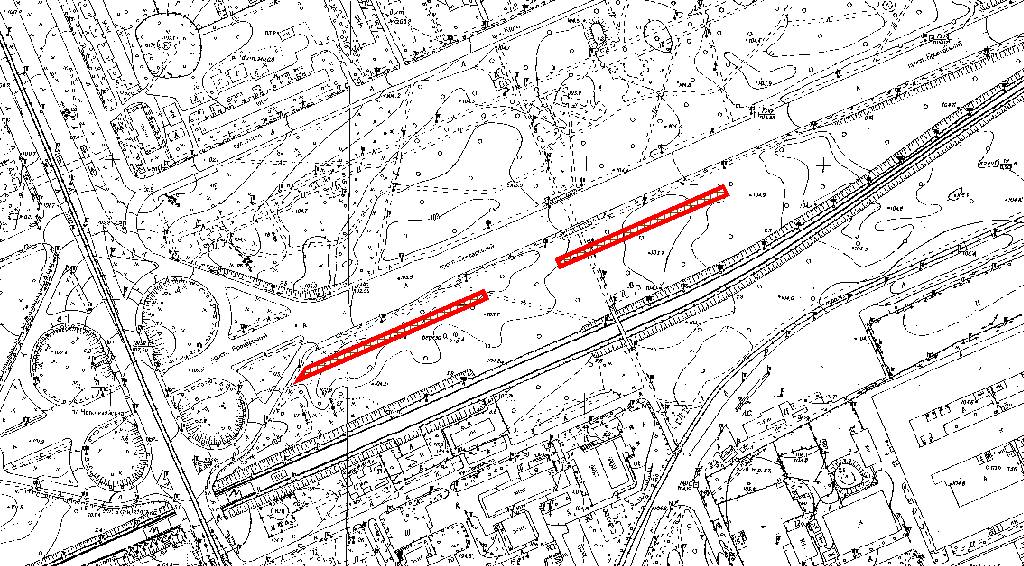 клопотаннявід 23.01.2024 № 495016295кадастрові номери земельних ділянок8000000000:62:160:0005; 8000000000:62:160:0006юридична/фізична особаТОВАРИСТВО З ОБМЕЖЕНОЮ ВІДПОВІДАЛЬНІСТЮ «ПРОЕКТНО-БУДІВЕЛЬНА ФІРМА «БУДІВЕЛЬНІ ІНВЕСТИЦІЇ»адреса земельних ділянокм. Київ, р-н Деснянський, на просп. Броварському біля станції метро «Чернігівська»вид землекористуванняорендавид використанняземельних ділянокдля розміщення та обслуговування лінійних об'єктів інженерної та транспортної інфраструктури (заїзди, виїзди)Площі 0,1101 га (кадастровий номер 8000000000:62:160:0005) 0,1078 га (кадастровий номер 8000000000:62:160:0006)Київський міський головаВіталій КЛИЧКО